Individuální studijní plán studenta DSP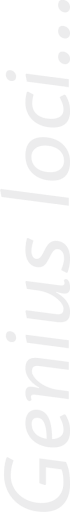 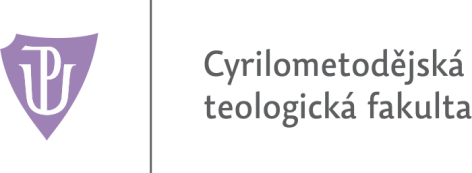 ________________________________________________________POVINNÉ PŘEDMĚTY  (220 kr) :VOLITELNÉ NEPOVINNÉ PŘEDMĚTY  (minimálně 20 kr) :NEPOVINNÉ PŘEDMĚTY:DALŠÍ STUDIJNÍ POVINNOSTI, AKTIVITY  (forma aktivity, stáže, konference,...) :STUDIJNÍ POVINNOSTI, rozložené do jednotlivých ročníků : 	(počet kreditů získaných v konkrétním roce 	složení jazykové zkoušky 	schválení tématu disertační práce	schválení 8 témat ke SDZ	vykonání prediskuze 	složení státní doktorské zkoušky 	obhajoba dizertační práce)	Rámcově vymezené téma vědeckého bádání studenta:podpis doktoranda:  ..................................................................................			podpis školitele:  ........................................................................................schváleno Oborovou radou dne:  ..............................................................podpis předsedy oborové rady:    ..............................................................Student:program:Křesťanské myšleníškolitel:zkratka předmětupředmětvyučujícípočet kreditůzakončení(Zk, Zp, Kol)ročník splněníKFK/VTKM1Studium křesťanského myšlení 1Hušek, školitel20Zp1.KFK/VTDS1Doktorandský seminář 1Hušek10Zp1.KFK/VTSK1Seminář křesťanského myšlení 1Hušek10Zp1.KFK/VTMVPMetodologie vědecké práceHušek, Opatrný10Zp1.KMS/VTCZJCizí jazykPračkeová15Zk1. / 2.KFK/VTKM2Studium křesťanského myšlení 2Hušek, školitel20Zp2.KFK/VTDS2Doktorandský seminář 2Hušek10Zp2.KFK/VTSK2Seminář křesťanského myšlení 2Hušek10Zp2.KFK/VTKM3Studium křesťanského myšlení 3Hušek, školitel20Zp3.KFK/VTDS3Doktorandský seminář 3Hušek10Zp3.KFK/VTSK3Seminář křesťanského myšlení 3Hušek10Zp3.KST/VTZSPZahraniční studijní pobytOpatrný20Zp3. / 4.KFK/VTVPRVědecká praxeHušek25Zp4.KFK/VTDS4Doktorandský seminář 4Hušek10Zp4.CMF/VTPDSPrediskuse disertační práceHušek20Zp4.zkratka předmětupředmětvyučujícípočet kreditůzakončení(Zk, Zp, Kol)ročník splněníKBV/VTBHEBiblická hebrejštinaVlková15Zp1.KBV/VTLATLatinaPlátová15Zp1.KBV/VTRECŘečtinaPlátová15Zp1.KCD/VTCDECírkevní dějiny Jonová15ZpKFK/VTKFIKřesťanská filozofieCajthaml15ZpKFK/VTTRCTeologie rané církveHušek15ZpCMF/VTAKPAkademická praxeOpatrný15Zp2.zkratka předmětupředmětvyučujícípočet kreditůzakončení(Zk, Zp, Kol)ročník splnění1. rok  (akad. rok ............)2. rok  (akad. rok ............)3. rok  (akad. rok .............)4. rok  (akad. rok .............)